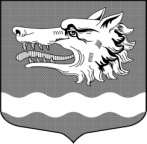 СОВЕТ ДЕПУТАТОВМУНИЦИПАЛЬНОГО ОБРАЗОВАНИЯ
Раздольевское сельское поселение муниципального образования Приозерский муниципальный район Ленинградской областиРЕШЕНИЕ17 февраля 2023года                                                                          № 189Об отчете главы администрации муниципального образования Раздольевское сельское поселение муниципального образования Приозерский муниципальный район Ленинградской области «Об итогах социально-экономического развития           муниципального образования Раздольевское сельское поселение муниципального образования Приозерский муниципальный район Ленинградской области в 2022 году и задачах на 2023 год» 	Заслушав отчет главы администрации муниципального образования Раздольевское сельское поселение муниципального образования Приозерский муниципальный район Ленинградской области «Об итогах социально-экономического развития муниципального образования Раздольевское сельское поселение муниципального образования Приозерский муниципальный район Ленинградской области в 2022 году и задачах на 2023 год» Совет депутатов муниципального образования Раздольевское сельское поселение МО Приозерский муниципальный район РЕШИЛ:1. Утвердить отчет главы администрации муниципального образования Раздольевское сельское поселение муниципального образования Приозерский муниципальный район Ленинградской области «Об итогах социально-экономического развития муниципального образования Раздольевское сельское поселение муниципального образования Приозерский муниципальный район Ленинградской области в 2022 году и задачах на 2023 год» согласно приложению № 1.2. Признать работу главы администрации муниципального образования Раздольевское сельское поселение муниципального образования Приозерский муниципальный район Ленинградской области по результатам ежегодного отчета удовлетворительной. 3. Опубликовать настоящее решение в средствах массовой информации и на официальном сайте администрации муниципального образования Раздольевское сельское поселение в информационно-телекоммуникационной сети «Интернет».Глава муниципального образования                                             А.В. ДолговЕ.А. Михайлова 66-725 Разослано: дело-2, прокуратура – 1.                                                                                                                                          приложение № 1     Утверждено               решением Совета депутатов МО                                                                         Раздольевское сельское поселение МО Приозерский муниципальный       район Ленинградской области                                       от 17.02.2023 г № 189ОтчётГлавы администрации муниципального образования Раздольевское сельское поселение муниципального образования Приозерский муниципальный район Ленинградской области о результатах своей деятельности и деятельности администрации сельского поселения за 2022 год и перспективах развития на 2023 год. Уважаемые депутаты, жители поселения, коллеги и гости!2022 год стал для всех нас годом серьезных перемен, годом единения. 24 февраля 2022 года наш Президент Владимир Владимирович Путин принял непростое решение о начале специальной военной операции. Мы, как все муниципалитеты и органы государственной власти в полном объеме приступили к работе по оказанию содействия в проведении частичной мобилизации.Наши земляки также участвуют, защищая нашу с Вами свободу и независимость.В ходе специальной операции погиб наш земляк – Вахитов Матвей Михайлович. Для увековечивания памяти Матвея будет установлена памятная доска в здании Раздольской школы.Предлагаю почтить его память минутой молчания.Представляю Вашему вниманию отчет за 2022 год работы администрации Раздольевского сельского поселения и основные планы работы на 2023 год. В состав муниципального образования Раздольевское сельское поселение входит пять населённых пунктов:на 1 января 2023 года население Раздольевского сельского поселения составило 1777 человек, в том числе д. Раздолье – 1596 человек, д. Борисово 128, д. Бережок 42, д. Кучерово - 4, д. Крутая Гора – 7. В 2022 году родилось – 15 детей, умерло 23 человека. На территории МО Раздольевское сельское поселение проживают граждане льготной категории:Жители блокадного Ленинграда – 2 чел.Жертвы политических репрессий -1 чел.Малолетние узники – 4 чел.Афганцы - 2 чел.Участники боевых действий – 7 чел.Дети войны – 4 чел.В настоящее время площадь муниципального образования составляет 29 257,8 га.На территории поселения расположено: градообразующее предприятие АО «Племенной завод «Раздолье», основное направление – племенное молочное животноводство, 4 крестьянских хозяйства, 12 садоводств, 4 дачных некоммерческих партнерства, 5 дачных некоммерческих товариществ, 1 сельскохозяйственный потребительский кооператив, 2 976 земельных участков в собственности граждан. На территории поселения находится фельдшерско-акушерский пункт, Дом культуры, библиотека, удаленное рабочее место «МФЦ», школа, детский сад, почта, аптека.Главными задачами в работе администрации остается исполнение полномочий в соответствии со 131 Федеральным Законом «Об общих принципах организации местного самоуправления в РФ», Уставом поселения и другими Федеральными и областными правовыми актами. Это прежде всего: - исполнение бюджета поселения; - обеспечение бесперебойной работы учреждений образования, здравоохранения, культуры, спорта; - благоустройство территорий населенных пунктов, развитие инфраструктуры, обеспечение жизнедеятельности поселения; - взаимодействие с организациями всех форм собственности с целью укрепления и развития экономики поселения; Правовой основой деятельности органа местного самоуправления является: - соблюдение законов; - наделение государственными полномочиями; - обязательное выполнение Указов и распоряжений Президента РФ, Федеральных законов и других нормативных актов Правительства России; Администрацией сельского поселения обеспечивалась законотворческая деятельность Совета депутатов.Специалистами администрации разрабатывались нормативные и прочие документы. За отчетный период специалистами администрации были подготовлены и вынесены на рассмотрение проекты положений, регламентирующих основные вопросы деятельности администрации, проект бюджета и изменения в бюджет.   В рамках нормотворческой деятельности за отчетный период издано 326 постановлений, распоряжений по основной деятельности – 113, распоряжений по личному составу - 110, решений Совета депутатов – 41.Проекты решений и постановлений направляются в прокуратуру района для проведения проверки соответствия федеральному законодательству и антикоррупционной экспертизы. В администрации ведется работа по регистрации граждан, проживающих в частном секторе, в том числе граждан, прибывающих на временное место жительства в дома для сезонного проживания.Администрацией ведется исполнение отдельных государственных полномочий в части ведения воинского учета. На воинском учете состоит 334 человек. Основные направления деятельности администрации сельского поселения в прошедшем году строились в соответствии с Уставом сельского поселения.За 2022 год в администрацию сельского поселения поступило 289 письменных обращений, на личном приеме принято 786 человек.   Основными проблемами, с которыми граждане обращались в дминистрацию, были вопросы: по улучшению жилищных условий граждан, вопросы, связанные с регистрационным учетом, с воинским учетом, земельные отношения, вопросы, связанные с жилищно-коммунальным хозяйством: уличное освещение, ремонт дорог, начисление платы за ЖКХ, социальные вопросы. Исполнение бюджета.Формирование, утверждение, исполнение бюджета поселения и контроль за его исполнением, осуществляется администрацией поселения с соблюдением требований, установленных бюджетным кодексом РФ.Доходная часть бюджета за 2022 г. составила- 39 698,1 тыс. руб. (исполнение составило – 99,6%)Доходная часть бюджета поселения формируется из налоговых и неналоговых доходов, а также безвозмездных поступлений.Налоговые доходы исполнены на 100% и составили 14 239,9 тыс. руб. - это НДФЛ, акцизы, имущественный и земельный налог. Рассмотрим их более детально.Поступление налога на доходы физических лиц составило 1 676,5 тыс. руб., что больше на 11,2% прошлого года (в 2021 г –1 506,8 тыс. руб.). Незначительный рост НДФЛ скорее всего говорит об увеличении доходов населения связанный с ростом заработной платы в бюджетной сфере (выплаты врачам и др.).Акцизы по подакцизным товарам (продукции) при годовом плане 3 166,1 тыс. руб. поступило 3 653,5 тыс. руб. Что составляет 115%.Поступление налога на имущество физических лиц по сравнению с 2021 годом составило 1 114,3 тыс. руб. и увеличилось на 116,6% или 955,7 тыс. руб. Увеличение связано с законодательными нормами по применению повышающих коэффициентов при расчете суммы налога, а также работой проводимой администрацией поселения по постановке на кадастровый учет вновь выявляемых объектов недвижимости.Земельный налог является основным источником налоговых доходов бюджета МО Раздольевское сельское поселение, поступления на 01.01.2023 года составляет 51% поступивших налоговых доходов, что составляет 7 787,1 тыс. руб.Государственная пошлина при годовом плане 10,0 тыс. руб. исполнено 8,5 тыс. руб., что составило 85%.Неналоговые доходы составили 1 026,9 тыс. руб. (исполнение – 87,2 %) - это распоряжение имуществом, поступление штрафов и материальной помощи.Исполнение доходов, от сдачи в аренду имущества, составляющего казну сельских поселений (за исключением земельных участков), составило 99,6 % или 564,8 тыс. руб.) от годового плана.Прочие поступления от использования имущества, находящегося в собственности поселения (найм) — 62,8 % или 219,8 тыс. руб.Поступления прочих неналоговых доходов при годовом плане 260,0 тыс. руб. составили 232,6 тыс. руб., исполнение 93%. В 2022 году от организаций поступила материальная помощь на подарки ветеранам к 77-летию Победы в Великой Отечественной войне и на Новый год многодетным семьям, семьям мобилизованных. Безвозмездные поступления - субсидии и субвенции, прочие межбюджетные трансферты.Безвозмездные поступления за 2022 год исполнены на 100% в размере 24 431,2 тыс. руб.В бюджет МО Раздольевское сельское поселение за 2022 год были перечислены субсидии в размере 9 722,5 тыс. руб.Дотации бюджетам сельских поселений на выравнивание бюджетной обеспеченности исполнены на 100,0% или 4 377,5 тыс. руб.Поступление межбюджетных трансфертов, передаваемые бюджетам поселений составило 10 173,6 тыс. руб. Субвенции в 2022 году на расходы по осуществлению первичного воинского учета составили 157,6 тыс. руб.Для освоения областных средств, администрацией за отчетный период было проведено 2 электронных аукциона.Расходная часть бюджета составила – 39 959,6 тыс. руб.Основные статьи расходов:Заработная плата с начислениями в 2022 году работникам Администрации составила – 5 902,2 тыс. руб., работникам Дома культуры 6 155,8 тыс. рублей (из них 847,6 тыс. предоставлена субсидия с комитета по культуре на стимулирующие выплаты сотрудникам)Услуги связи – 152,9 тыс. руб.,Коммунальные услуги Администрации – 197,5 тыс. руб.Коммунальные услуги Дома культуры – 1 402,3 тыс. руб. Дорожное хозяйство – 4 377,6 тыс. руб.Другие вопросы в области национальной экономики – 1 835,9Коммунальное хозяйство – 8 067,7 тыс. руб.Благоустройство – 7 805,0 тыс. руб. В декабре 2022 года Советом депутатов МО Раздольевское сельское поселение утвержден бюджет на 2023 год. Доходная часть составляет – 45 696,8 тыс. руб.Для пополнения бюджета проводилась работа по отработке недоимки во все уровни бюджета. Проводились беседы с налогоплательщиками об обязательном погашении задолженности в кратчайшие сроки и своевременной оплате текущих налогов.Владение, пользование и распоряжение имуществомВ течение отчетного периода администрацией осуществлялась планомерная работа в сфере управления и распоряжения муниципальным имуществом. Проведена инвентаризация муниципального имущества: автомобильных дорог местного значения, внутрипоселкового газопровода, сетей водоснабжения, сетей теплоснабжения, актуализирована схема теплоснабжения. На кадастровый учет поставлены:- автомобильная дорога местного значения ул. Центральная в д. Раздолье общей площадью 11 184 кв.м.;- земельный участок под размещение детской  площадки у дома № 6 по ул. Центральная;- дворовая территория многоквартирных домов по ул. Центральная д.13, д.1, д. 2.В конце года наружные сети водоснабжения к Массиву № 2 были переданы в Ленинградский областной комитет по управлению государственным имуществом.Приняты в эксплуатацию законченного строительством системы водоснабжения Массив № 1, малоэтажной жилой застройки по адресу: Ленинградская область, Приозерский район, д. Раздолье (наружные сети водоснабжения). На данный момент выполняется работа по постановке на кадастровый учет сетей водоснабжения, после постановки они так же будут переданы в ЛЕНОБЛКОМИМУЩЕСТВО.Мероприятия, проводимые администрацией  МО Раздольевское сельское поселение сельского поселения в рамках закрепленных полномочийВодоснабжениеЦентрализованное водоснабжение осуществляется только в д. Раздолье, охват которого составляет около 95 % населения. Собственником сетей водоснабжения и водоотведения является ГУП «Леноблводоканал». В целях обеспечения населения чистой питьевой водой ГУП «Леноблводоканал», в рамках федеральной программы «Чистая вода», в 2021 году реализовало проект стоимостью 118 млн. руб. по строительству новой системы водоснабжения д. Раздолье.Также, немаловажным остается вопрос приведения системы водоотведения д. Раздолье в надлежащее рабочее состояние.  Канализационные очистные сооружения д. Раздолье, как и канализационные сети, нуждаются в реконструкции и полной замене. По информации ГУП «Леноблводоканал» в данный момент рассматривает возможность установки модульных сооружений производительностью 600 куб. м/сутки.     Дорожная деятельность Основными задачами, которые перед собой ставит администрация в данном направлении на 2023 год, является плановое приведение в нормативное состояние всех автомобильных дорог местного значения поселения. По итогам 2022 года протяженность автомобильных дорог местного значения и улиц составила 52 км. (63 улицы).  Перечень и характеристики улиц, автомобильных дорог размещен в Системе контроля Дорожных Фондов (СКДФ).  В 2022 году на содержание и ремонт дорог, в том числе из средств дорожного фонда было потрачено 4 377,6 тыс. рублей.    Проведены следующие работы: - произведен ремонт участка автомобильной дороги общего пользования местного значения по ул. Центральная от детского сада до д. 5 в д. Раздолье (асфальтирование), стоимостью 1 203,7 тыс. руб.;- выполнен ремонт участка автомобильной дороги общего пользования местного значения по адресу: д. Борисово, ул. Шоссейная – 249,3 тыс. руб.- приведены в нормативное состояние участки дорожных покрытий в квартале Борщевик, по ул. Береговая, ул. Молодежная и ул. Заозерная в д. Раздолье – общая сумма 1 236,9 тыс. рублей.В истекшем году активно проводились работы по зимнему содержанию дорог, включающим в себя расчистку и подсыпку автомобильных дорог.  Израсходовано средств по данной статье – 1 087,7 тыс. руб.Выполнение работ по организации дорожного движения по адресу: д. Раздолье, ул. Береговая – 600,0 тыс. рублей.Также, хотелось довести до жителей поселения, а именно жителей д. Борисово следующую информацию: в 2022 году ГКУ «Ленавтодор» завершил работы по обустройству элементами благоустройства (устройство тротуаров и уличного освещения) д. Борисово по ул. Шоссейной и ул. Ягодной. Организация освещения улицНа территории Раздольевского сельского поселения в 2022 году установлено 18 светодиодных светильников уличного освещения в д. Раздолье, ул. Дачная в д. Борисово, отремонтировано и заменено более 40 фонарей. Оплата за потребленную электроэнергию по уличному освещению осуществлялась из средств местного бюджета и составила 485,0 тыс. рублей.За обслуживание и ремонт уличного освещения в 2022 году израсходовано 93,0 тыс. рублей.На данный момент освещенная часть улиц в поселении составляет порядка 80 % от общей их протяженности.Благоустройство.Благоустройство территорий поселения является одним из самых основных полномочий деятельности администрации поселения, направленное на повышение комфорта проживания жителей и содержания территорий в надлежащем состоянии с учетом различных норм.Учитывая значительность средств необходимых для проведения мероприятий и работ по благоустройству территорий, администрацией поселения совместно с инициативной группой жителей были определены основные территории, подлежащие благоустройству, и поданы заявки на участие в конкурсных отборах по субсидированию обозначенных объектов в Комитет по ЖКХ Ленинградской области. В истекшем году был реализован еще один проект благоустройства в д. Раздолье: - «Благоустройство общественной территории около МОУ Раздольская СОШ». Стоимость объекта составила 5 685 487,50 руб. Финансирование работ осуществлялось в рамках федерального проекта «Формирование комфортной городской среды». В рамках этой же программы подготовлены и направлены предложения по благоустройству территорий поселения в 2024 году. Представлены два проекта: сквер «Школьный» (территория между ФАПом и школой) и второй этап благоустройства Парка отдыха «Раздолье» (добавление игровой зоны для детей младшего возраста, скейт – площадки). Итоги отбора территории, которая войдет в план реализации на 2024 год будут подведены после 27.02.2023 года по результатам проведения рейтингового голосования жителей Ленинградской области за представленные объекты.  Решение комиссии будет размещено на сайте и в соцсетях. С целью оптимизации сбора твердых коммунальных и крупногабаритных отходов создания комфортных условий проживания населения и обеспечения регулярного вывоза коммунальных отходов, в рамках реализации областного закона от 28 декабря 2018 года № 147-оз «О старостах сельских населенных пунктов Ленинградской области и содействии участию населения в осуществлении местного самоуправления в иных формах на частях территорий муниципальных образований Ленинградской области» в д. Бережок установлен пластиковый контейнер для сбора ТКО  и организован подъезд к контейнерной площадке, стоимость работ составила 455 000,0 руб.;В апреле-мае 2022 года в соответствии с планом администрации по благоустройству всеми организациями, предприятиями и населением проводились субботники на закрепленных территориях. В летний период работала трудовая бригада в количестве 6 человек (школьники), затраты на заработную плату и начисления из местного бюджета составили 50 622 рубля. Ребята чистили поребрики у многоквартирных домов, красили ограждения детских площадок и информационные стенды, убирали мусор на стадионе и детских площадках.Оплачены услуги по регулярной уборке территории от мусора на сумму 185 000 рублей;Произведены работы по:- окашиванию общественных территорий д. Раздолье, д. Борисово;- акарицидная обработка территорий от клещей – июнь 2022 года.- в д. Раздолье проведен спил сухих веток и деревьев, представляющих опасность для жизни и здоровья населения.  Подводя итог о благоустройстве нашего поселения в истекшем году, хочется сказать слова благодарности всем жителям, работникам предприятий и организаций, которые приняли активное участие в благоустройстве поселения.  	Жилищная политикаНа территории Раздольевского сельского поселения на 01 января 2023 года признаны нуждающимися для участия в федеральных и региональных программах по улучшению жилищных условий 18 семей. Проведено 6 заседаний общественной жилищной комиссии, 2 обследования жилых помещений на предмет пригодности к проживанию.Земельные вопросыВ 2022 году многодетным семьям предоставлено 2 земельных участка. Подобран земельный участок для дальнейшего формирования и предоставления гражданам в рамках 75 и 105 областных законов. Работа по предоставлению земельных участков в 2023 году продолжится.С целью предоставления жилья участникам федеральных программ, администрацией поселения сформирован и поставлен на кадастровый учет земельный участок по ул. Центральной д. Раздолье в районе д. № 23 под строительство многоквартирного жилого дома. Муниципальные услугиАдминистрацией разработано и утверждено 44 административных регламента предоставления муниципальных услуг. Наиболее востребованы услуги по присвоению адресов жилым домам и земельным участкам, признание граждан нуждающимися в улучшении жилищных условий, перевод нежилых помещений в жилые, получение разрешения на выполнение земляных работ, снос или пересадка зеленых насаждений.Предупреждение ЧСПриоритетной задачей на сегодня стоит обеспечение личной безопасности граждан. Ежегодно издаются распоряжения о запрете выхода на лед, выезде автотранспортных средств, Устанавливаются предупреждающие аншлаги. Предупреждающая информация размещается на досках объявлений, сайте поселения, а также доводится через старост. Проводятся заседания комиссии по предупреждению ЧС, уточняются графики дежурств администрации и структур ЖКХ.Жилищно-коммунальное хозяйствоЖилищно-коммунальное хозяйство поселения включает в себя ряд вопросов, таких как: содержание жилого фонда, топливно-энергетического комплекса и газификации населенных пунктов. Обслуживание и управление жилым фондом в д. Раздолье осуществляет управляющая компания ООО «Экотехнология», включающим в себя: 18 многоквартирных домов, 539 квартир, общей площадью 29,9 тыс. кв.м., 738 индивидуальных жилых домов. За отчетный период были проведены следующие работы в сфере жилищно-коммунального хозяйства:- произведены проектно-изыскательские работы по капитальному ремонту многоквартирных домов, запланированных на капитальный ремонт в 2023 году, а именно:- капитальный ремонт системы холодного водоснабжения и водоотведения – дома № 1,6,4 по ул. Центральная д. Раздолье;- капитальный ремонт крыши в домах № 3,7,9 по ул. Центральная д. Раздолье;- капитальный ремонт сетей электроснабжения дом № 8 по ул. Центральная;- комитетом по ЖКХ рассматривается вопрос о включении в программу на 2023-2025 гг. дополнительных работ по капитальному ремонту – дома № 2 и 5 по ул. Центральная.- управляющей компанией в рамках текущего ремонта многоквартирных домов были выполнены работы по ремонту козырьков; частичному ремонту кровли, произведена частичная герметизация межпанельных швов, установлены новые автоматы на системе электроснабжения, произведен косметический ремонт подъездов в домах. Более подробную информацию Вы можете уточнить в управляющей компании. В отопительном сезоне 2022 года серьезных аварийных ситуаций на объектах ТЭК не зафиксировано, что говорит о качественной подготовке этих объектов Арендатором котельной и тепловых сетей в д. Раздолье ООО «Энерго-Ресурс».  В рамках подготовки к отопительному сезону 2022-2023 годов, а также с целью обеспечения устойчивого функционирования и развития коммунальной и инженерной инфраструктуры и повышения энергоэффективности произведены следующие мероприятия:- Гидравлические испытания теплосети на прочность и плотность. - отремонтированы производственные объекты на котельной, стоимостью 1 170 000 руб.;- произведено обследование дымовой трубы – 160 000 руб.Вышеуказанные работы проведены за счет средств ресурсоснабжающей организации.По вопросу газификации поселения и перспективных решениях могу сообщить следующее. В истекшем году было завершено строительство межпоселкового газопровода д. Колосково – д. Раздолье. Введен в эксплуатацию распределительный газопровод в д. Раздолье, жители МКД смогли подключиться к природному газу. Собственники индивидуальных жилых домов получили возможность подать заявки на догазификацию для бесплатного строительства газопровода до границ земельных участков. Также, в 2022 году АО «Газпром газораспределение Ленинградская область» выполняется комплекс работ по разработке проектно-сметной документации и выполнению инженерных изысканий для дальнейшего строительства объекта: «Распределительный газопровод в дер. Борисово». Данные мероприятия включены в перспективный план газификации АО «Газпром» на 2021-2024 года. На территории Раздольевского сельского поселения имеется объект незавершенного строительства «Массив №1», который насчитывает 70 собственников земельных участков, получивших их в рамках 105-ОЗ. В 2022 году завершены работы по строительству и вводу в эксплуатацию водопроводных сетей на объекте. В настоящее время ведется работа по постановке сетей на государственный кадастровый учет для последующей передачи ГУП «Леноблводоканал».Создание условий для организации досугаНа протяжении 2022 года работниками Муниципального учреждения культуры Раздольское клубное объединение проводилась культурно - досуговая работа среди населения. Проводились поселковые праздники и концерты: Масленица, 8 марта, День Победы и др.  В летний период в рамках летней оздоровительной кампании были проведены театрализованные и спортивные праздники для детей и подростков, в августе на территории нашего поселения прошел областной фестиваль «День детства».Поддержка и развитие самодеятельного народного творчества является основным направлением работы  Раздольского клубного объединения. В Доме культуры на протяжении 2022 года работали 10 клубных формирований самодеятельного народного творчества, 2 из них – хореографический ансамбль «Журавушка» и театр кукол «Аленький цветочек» - имеют звание «Образцовых». Творческие коллективы принимали участие в конкурсах различных уровней.Образцовый хореографический ансамбль «Журавушка» под руководством Фатхуллина Р.С. принял участие в 4-х международных конкурсах, которые проходили в г. Великий Устюг, Туапсе, Санкт-Петербурге. На этих конкурсах коллектив стал обладателем званий лауреатов I, II, III степени, а также получил награду Гран-при на Международном конкурсе «Под парусом творчества» в г. Туапсе. Финансирование участия в конкурсах осуществлялось за счет родителей.Образцовый театр кукол «Аленький цветочек» под руководством Надеенко О.Н.  принимал участие в районных и областных фестивалях и конкурсах, на которых был удостоен наград: - Диплом I степени V областного фестиваля -  конкурса любительских театров кукол «Всегда быть в детстве» - Диплом I степени районного фестиваля театрального искусства «Театральные встречи».Театральный коллектив «Поколение» занял призовые места  в районном фестивале театрального искусства «Театральные встречи» и областном Фестивале - конкурсе чтецов и малых театральных форм  «Как слово в сердце отзовется».Участники кружка «Художественное слово» Савков Ярослав и Костян Андрей стали лауреатами  I и II степени районного фестиваля театрального искусства «Театральные встречи» и областного фестиваля чтецов  и малых театральных форм Ленинградской области.В структуру МУК Раздольское клубное объединение входит библиотека, которую посещают 435 постоянных читателей.В 2022 году на базе библиотеки проведено 49 мероприятий. Это выставки, конкурсы, круглые столы, викторины, беседы, лекции.На базе библиотеки работает Удаленное рабочее Место филиал Государственного Бюджетного Учреждения Ленинградской области  «МФЦ»  Раздолье.                                                                               За прошедший год оказано 547 консультаций, принято 962 дела по обращениям в:- Комитет  социальной защиты населения - Пенсионный Фонд России- Органы местного самоуправления                                                                                                                                                              - Федеральную налоговую службу.- МВД- ЗАГСРабота с ветеранамиСанникова Нина Николаевна участвовала в районном конкурсе «Ветеранское подворье», где получила звание победителя в номинации «Лучший овощевод».Для людей старшего возраста на протяжении года  проводились вечера отдыха, новогодний огонек, тематические встречи.СпортНа протяжении 2022 года продолжали работать спортивные секции по футболу, волейболу и настольному теннису.В летний период начала работать секция по петанку. На протяжении 2-х месяцев на территории поселения проводился чемпионат по петанку, участие в котором могли принять все желающие. По инициативе активной молодежи нашего поселения  была создана секция по кроссфиту. Для работы секции на спонсорские средства было приобретено спортивное оборудование.Спортивная команда поселения принимает участие в районных спортивных мероприятиях, спартакиаде Приозерского района, районном туристическом слете.Продолжает показывать хорошие результаты  футбольная команда «Авангард», которая заняла 1 место в Кубке памяти Ткаченко (п. Мичуринское) , 2 место в  Кубке памяти Чиркова (п. Сосново) – 2 место. Детские команды футболистов заняли призовые 2 и 3 места в чемпионате Приозерского района по мини-футболу.В летнем кубке по футболу команда 2010 - 2011 г.р. заняла 1 место;команда 2008 - 2009 г.р.- 2 место.На территории поселения на протяжении года проводились соревнования и  спортивные праздники.   Градообразующее предприятиеГрадообразующим предприятием на территории поселения является АО «ПЗ «Раздолье». Под грамотным руководством директора Никоновой Зои Васильевны повышается год из года продуктивность молочного стада, обновляется техника, строятся новые и реконструируются старые помещения хозяйства, проведена модернизация животноводческого помещения. Среднесписочная численность работников составляет 93 человека.Объем отгруженных товаров собственного производства на сумму 362 204 тыс. руб. В 2022 году хозяйством получен валовый надой молока – 9 245 тонн,                                     - реализовано молока высшим сортом – 8 994 тонны,- надой на фуражную корову – 12 360 литров,- реализовано скота в живом весе  – 358 тонн. Приобретена техника: автомобиль КАМАЗ с прицепом, грабли-ворошилки роторные, косилка, тракторные прицепы.За добросовестный труд в системе агропромышленного комплекса по достоинству отмечены работники хозяйства Почетными грамотами и благодарностями разного уровня в количестве 32 человек.Ведется работа по привлечению граждан РФ, молодых специалистов для работы в хозяйстве и обеспечению их жильем. Раздольская СОШНа территории Раздольевского СП находится Раздольская средняя общеобразовательная школа, в которой обучаются 246 учащихся.В 2022 году выделено на учебные расходы из областного бюджета – 690 тыс. рублей. Также были выделены 1 млн. 386 тыс. руб. на ремонт кровли школы.С начала учебного года школа участвует в нескольких региональных проектах:Проект  «Школа Минпросвещения России» направлен на создание эталонной модели общенациональной школы будущего.Функциональная грамотность - задача проекта, состоит в составлении сборника заданий, связанных с окружающей действительностью. Дети решают жизненные задачи, используя теоретические знания одновременно по нескольким направленностям, принимают креативные решения, предлагают новый взгляд на проблему."Билет в будущее" – Всероссийский проект ранней профессиональной ориентации школьников, который реализуется при поддержке государства в рамках национального проекта «Образование». Учителя и учащиеся школы принимают активное участие в соревнованиях и конкурсах муниципального и регионального уровней, наиболее значимые их которых: - конкурс сочинений «Без срока давности»;- конкурс чтецов «Живая классика»;- муниципальный конкурс «Дорога и мы»;- международный конкурс рисунков «Леонардо»;- муниципальный конкурс «Я выбираю»;- региональный конкурс исследовательских работ «Отечество»; - муниципальный конкурс «Отечество славлю, которое есть, и трижды которое будет»;- региональный конкурс юных фотолюбителей «Отражение» в рамках проекта «Этот разноцветный мир»;- муниципальный этап Всероссийской олимпиады школьников;  - акция «Факел Приозерья».С 1 сентября 2022 года на базе школы сформирован волонтерский отряд «Лучики добра», относящийся к детско-юношеской организации «Российское движение школьников».Ребята - активные организаторы  и участники   школьных мероприятий и акций:  - «Крышечки доброты»;- «В чистом будущем-чистое настоящее»;- «Письмо солдату»;- «Фронтовая открытка». В школе продолжает работать центр цифрового и гуманитарного профилей «Точка роста». В рамках дополнительного образования центр активно взаимодействует с Кванториумами Всеволожского района и  Воронежской области. Обучающиеся центра активно участвуют в районных и областных мероприятиях на базе ГБУ ДО Центр Интеллект и ГБУ ДО Центр Ладога и показывают хорошие результаты. 			МОУ «Раздольская СОШ» (дошкольные группы)На территории Раздольевского сельского поселения находится детский сад, который посещает 82 ребенка.Для выявления удовлетворенности качеством образовательных услуг в системе дошкольного образования проводятся мониторинги. В декабре 2022 г. по результатам мониторинга дана высокая оценка удовлетворенности качеством образования: 93%Из года в год в детском саду улучшается материально – техническая база и обновляется образовательно-развивающая среда.Дети активно принимают участие в акциях и конкурсах «Любим снег», «Звездочки Приозерья», «Наследники Победы», «Письмо солдату», «Помним, гордимся, не забудем», во Всероссийском проекте «Эколята-дошколята»В саду активно развивается работа с участием воспитанников в театральной деятельности. Сотрудники ВДПО были приглашены на праздник, посвященный 373 годовщине образования пожарной охраны России. Гостям была представлена постановка «Кошкин дом», а после они вручили детям памятные подарки. Такие мероприятия направлены на более расширенный кругозор детей о правилах безопасности.20 мая прошло мероприятие совместно с центром ДО «Ладога» «Лаборатория безопасности дорожного движения», где дети закрепили знания о правилах дорожного движения.Команда воспитателей и родителей приняли участие в XI межрайонной спартакиаде среди дошкольных учреждений.Совместное сотрудничество с родителями помогает сделать досуг детей более разнообразным. Родители принимали участие  в конкурсах, акциях: «Крышечки доброты»,  «Бумажный бум», «Батарейки».Летняя оздоровительная работа.По итогам 2022 года, администрация муниципального образования Раздольевское сельское поселение стала победителем смотра-конкурса на «Лучшую организацию оздоровления, отдыха и занятости детей, подростков и молодежи в летний период» среди сельских и городского поселений Приозерского района.Медицинское обслуживаниеНа территории поселения находится фельдшерско-акушерский пункт. За 2022 год в ФАП обратились 3 057 человека, в том числе сельских жителей – 2 987 человек, детей – 1 814. Жители поселения получают медицинское обслуживание, лечение, инъекции, выполняется исследование ЭКГ, оформляются льготные рецепты, направления в районные, областные, профильные медучреждения, имеется аптечный пункт.Духовная жизнь поселения.В д. Раздолье находится Храм «Во имя святых Царственных страстотерпцев». Налажены регулярные богослужения, создана православная община. Стало ежегодной традицией проведение детско-юношеского фестиваля «Россия – священная наша держава». Так же на территории Храма проводятся праздники – Масленица, Красная горка, Троицын день и др.В д. Бережок, д. Борисово действуют часовни, в которых регулярно проводятся молебны.Планы администрации на 2023 год:Несмотря на ряд решенных вопросов, важными остаются вопросы, направленные на дальнейшее развитие и благоустройство поселения. 1. Благоустроить:-  общественную территорию «Аллея вдоль стадиона» с обустройством парковки» по адресу: д. Раздолье, от ул. Береговая д. 6А до ул. Центральная д.10  - стоимость реализации проекта 8 442 278  руб., - дворовую территорию по адресу: д. Раздолье, ул. Центральная, д.1, 2, 13, стоимостью - 4 754 073 руб. 2. Организовать спортивную площадку в д. Борисово;3. Отремонтировать участок автомобильной дороги общего пользования местного значения по адресу: д. Раздолье, от ул. Центральная д. 5 в сторону школы.4. Продолжить развитие уличного освещения д. Раздолье, д. Борисово, д. Бережок;5. Произвести капитальный ремонт 2- х автомобильных дорог местного значения: - Ул. Урожайная до массива № 1 в д. Раздолье;- А/д «Раздолье – Крутая Гора»6. Продолжить работы по постановке на кадастровый учет дорог общего пользования местного значения на территории поселения. - поставить на кадастровый учет земельный участок для организации ярмарки в д. Раздолье, - продолжить работы по формированию земельных участков для дальнейшего предоставления гражданам в рамках 75 и 105 областных законов;7. Продолжить работы по уничтожению борщевика «Сосновского» на площади 5,4 га;8. Отремонтировать участок тепловой сети от ТК № 4 до жилого дома № 12 по ул. Центральная.9. Организовать контейнерную площадку для сбора твердых коммунальных отходов на ул. Культуры в д. Раздолье;10.  Приобрести новогодние мотивы и световые формы для д. Раздолье, д. Бережок;11. Начать строительство блочно-модульной газовой котельной;12. Подготовить документацию для передачи объектов теплоснабжения в рамках концессионного соглашения;13. Поставить на кадастровый учет земельные участки в Раздолье под вновь построенными детскими площадками, Парком отдыха «Раздолье», аллеей Победителей.14. Поставить на кадастровый учет дороги общего пользования ул. Лесная, Дольская, Урожайная, Садовая.15. Закончить работы по переводу участка лесного фонда, занятого гражданским кладбищем в д. Борисово, и постановке его на кадастровый учет.16. Продолжить работу по обеспечению жителей массива № 1 малоэтажной жилой застройки инженерной и транспортной инфраструктурой.17. Произвести санитарную подрезку деревьев в д. Раздолье;18. Совместно со старостами, депутатами, жителями разработать новые проекты благоустройства общественных территорий и поучаствовать в отборах на 2024-2026 гг.Для выполнения намеченных планов необходимо работать администрации поселения с депутатским корпусом, инициативными комиссиями, старостами, предпринимателями и всем населением в целом, при поддержке администрации Приозерского муниципального района. В заключение, позвольте выразить слова благодарности Правительству Ленинградской области, руководству района, депутатам Законодательного Собрания Ленинградской области, депутатскому корпусу, специалистам администрации, Совету ветеранов, руководителям и предпринимателям за поддержку и понимание в решении наших общих вопросов, а самое главное Вам, уважаемые жители.В прошедшем 2022 году администрацией сельского поселения была проделана определенная работа, о результатах которой судить вам, уважаемые жители. Спасибо за внимание.  Работает «Дом сопровождаемого проживания».  Открыта интегративная керамическая мастерская.  В храме были проведены экскурсии для школьников.  Стабильно в течение года еженедельно проходит общество трезвости. Каждую неделю проводится «евангельская встреча».  Была проведена летняя духовно-трудовая реабилитация для семей с особыми детьми и молодыми людьми, 2 смены по три недели. 